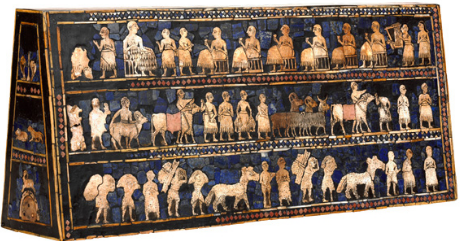 http://www.penn.museum/sites/iraq/?page_id=48